Is the Sea Really Blue?Name:Date:Period:http://www.bbc.com/earth/story/201505226-is-the-sea-really-blue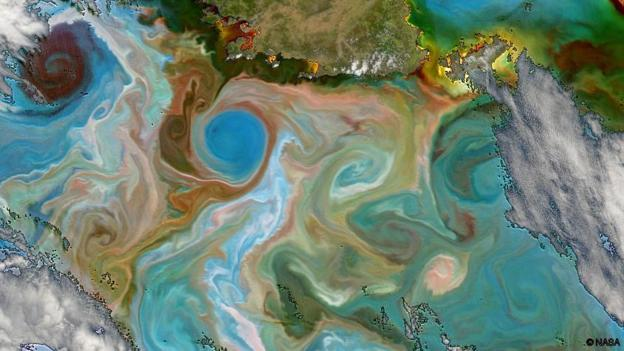 Before you make your claim, make a prediction:What colors do you see of the coast of Tasmania?What would account for such variation in color?Make your claim:Read the article linked above.Use the claims, reasoning, evidence and tradeoffs flow chart to explain the possible variation of the ocean colors. 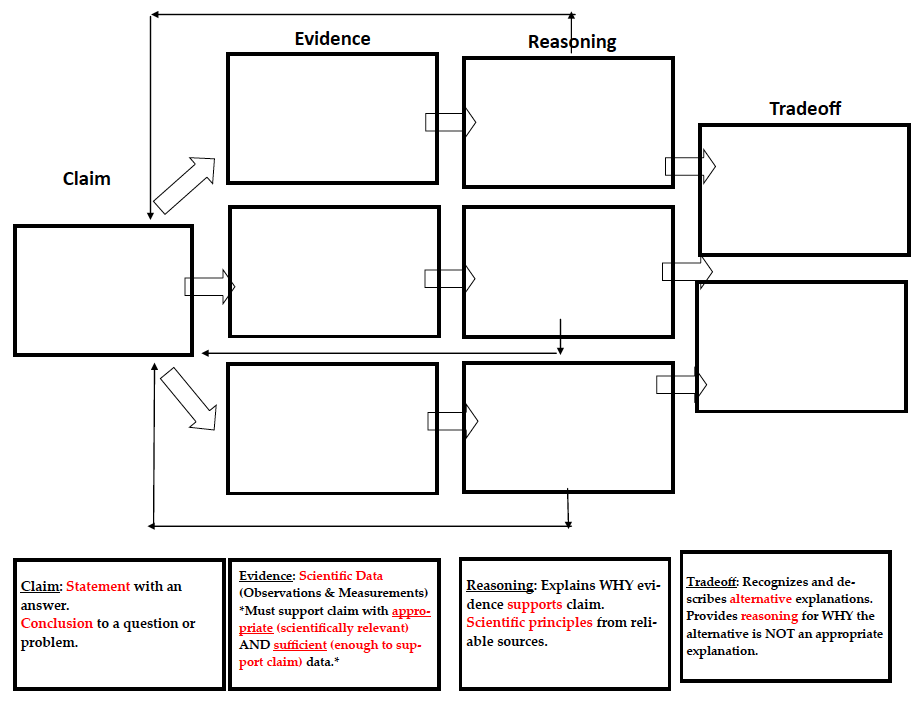 After your make your claim: 	5) Is the sea really blue?6) How has your thinking changed? Explain!Engaging in Argument from Evidence: Proficiency Scale“Engaging in argument from evidence by constructing a convincing argument that supports or refutes claims.”Construct, use and/or present an oral and written argument supported by empirical evidence and scientific reasoning to support or refute an explanation or a model for a phenomenon or a solution to a problem.This is one of the science and engineering practices of the NGSS. This practice has many connections to the CCSS:RST.6-8.1 Cite specific text evidence to support analysis of science and technical texts.WHST.6-8.1 Write arguments focused on discipline specific content.WHST.6-8.9 Draw evidence from informational texts to support analysis reflection and research.Proficiency Scale for engaging in argument from evidence3 is the STANDARD. This is the learning goal.1-2 are the Learning Targets- the intended learning written in student friendly language. Resources:Using Common Core Standards p. 48-49: This section explains how to break down the learning goal and gives a generic proficiency scale.Using Common Core Standards p. 130-131: These pages give a proficiency scale for the ELA writing standard of argumentation. Pages 35, 64 and 152 from the Supporting Grade 5-8 Students in Constructing Evidence in Science.Credit to Katrina Alegado for rubricClaim, Evidence, Reasoning, Tradeoff Rubric43.5In addition to score 3.0 performance, partial success at 4.0 content.3I can write an argument using relevant evidence and scientific reasoning to support a claim..2.5No errors at 2.0 and partial success at 3.0.21.5Partial success at 2.0.14I can write an argument using relevant evidence and scientific reasoning to support a claim:-Position/Claim: Writes a statement that answers a question/responds to the problem in a complete complex sentence.-Evidence: Three pieces of relevant and sufficient scientific data that fully supports the claim.-Reasoning: Justifies why the evidence supports the claim using 3 scientific principles and higher level thinking.-Tradeoff: Student fully describes trade-off of his/her decision with a concluding sentence.3.5In addition to score 3.0 performance, partial success at 4.0 content.3I can write an argument using relevant evidence and scientific reasoning to support a claim:-Position/Claim: Writes a statement that answers a question/responds to the problem.-Evidence: Two pieces of relevant and sufficient scientific data that supports the claim.-Reasoning: Justifies why the evidence supports the claim using 2 scientific principles.-Tradeoff: Student describes a trade-off of his/her decision.2.5No errors at 2.0 and partial success at 3.02I can write an argument using evidence and reasoning to support a claim.-Position/Claim: Writes a statement that partially answers a question/responds to the problem.-Evidence: Data only partially supports the claim.-Reasoning: Explanation provides partial scientific evidence to support the claim.-Tradeoff: Student does not fully describe the tradeoff of his/her decision.1.5Partial success at 2.0.1I can write an argument using evidence and reasoning to support a claim.-Position/Claim: Claim does not answer the question/respond to the problem.-Evidence: No scientific data to support the claim.-Reasoning: Evidence does not use scientific principles to support the claim.-Tradeoff: No tradeoff is explained.